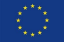 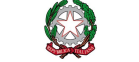 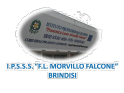 ISTITUTO PROFESSIONALE DI STATO PER I SERVIZI SOCIALI “Francesca Laura MORVILLO FALCONE” Via Galanti, 1 - Tel. 0831/513991 brrf010008@istruzione.it – brrf010008@pec.istruzione.it www.morvillofalconebrindisi.edu.it 72100 B R I N D I S I MATERIA: Scienze umane e sociali……………………………………… (ore settimanali:4..). CLASSE: 2CS……………………… ANNO SCOLASTICO: 2023-2024…………. DOCENTE:Irene Solazzo……………………………. Argomenti: La sensazione e la percezione.Le leggi dell’organizzazione percettiva.L’attenzione e le sue leggi.Le costanze percettive.Le varie forme di apprendimento Il condizionamento classico Il condizionamento operante L’apprendimento per osservazione L’apprendimento cognitivo La memoria I diversi tipi di memoria Il recupero e l’oblio Che cosa si intende per intelligenza. Il pensiero di  H.  Gardner. La misurazione dell’intelligenza.Lo sviluppo cognitivo.La teoria di J. Piaget.L’intelligenza come adattamento all’ambiente.Gli stadi evolutivi secondo J. Piaget.  Il gioco nei vari stadi evolutivi.Le emozioni il ruolo delle emozioni.Il Welfare State ,  Welfare  MixI tre settori del Welfare. UDA interdisciplinare:  Le figure professionali di settore.                                                                                                                                LA DOCENTE:GLI  ALUNNI :.“ Persona Società e Cultura” . Autori: L. D’Isa F. Foschini F. D’Isa. Hoepli